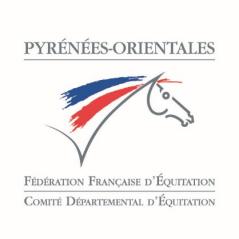 Rapport d’activités 2022Comité départemental d'équitation des Pyrénées orientalesRappel des objectifs :➢ Développement de l'équitation.➢ Organisation des différents championnats.➢ Organisation de la coupe des clubs ARTERRIS.➢ Gérer les différentes commissions.➢ Gérer les tâches administratives.Le CDE a participé :➢A l’organisation de la coupe des clubs Arerris➢ A la mise en place des actions fédérales, régionales et départementales.➢ Aux réunions administratives.➢ A l’organisation des championnats départementaux de TREC et endurance club et amateur➢ A l’organisation des championnats départementaux de CSO et dressage club et amateur